LISTE DES PUBLICATIONSPUBLICATIONS DANS DES REVUES A COMITE DE LECTURE Maxim, L., Van der Sluijs, J. 2018. Quality of epidemiological studies: procedural rules for uncertain science for policy. Environmental Science and Policy, 84 : 80-87.Maxim, L., 2017. More than a Scientific Movement: Socio-Political Influences on Green Chemistry Research in the United States and France. Science & Technology Studies, à paraître. Maxim, L., 2017. Procedural Influences on Scientific Advisory Work: The Case of Chemical Hazard Characterization. Journal of Environmental Planning and Management, DOI: 10.1080/09640568.2017.1407299, à paraître, doi : https://doi.org/10.1080/09640568.2017.1407299Prichystalova, R., Fini, J-B., Trasande, L. Bellanger, M., Demeneix, B., Maxim, L., 2017. Comparison of methods for calculating the health costs of endocrine disrupters: a case study on triclosan. Environmental Health, 16(1):55. URL : https://ehjournal.biomedcentral.com/articles/10.1186/s12940-017-0265-x Maxim, L., Blanchemanche, S., Grabar, N., Van der Sluijs, J., 2017. Analyser la qualité de l'évaluation des risques: l'exemple des perturbateurs endocriniens. Natures Sciences Sociétés, 25 : S72-S75. Maxim, L., 2017. Chemists’ Responsibility for the Health Impacts of Chemicals: Green Chemistry and Its Relation to Toxicology. HYLE - International Journal for Philosophy of chemistry, 23 : 61-80. Lecoq, P., Maxim, L., Michel, C., Mullot, J-U., 2017. L’évaluation de la sécurité chimique dans REACH : principes et premiers retours d’expérience. Environnement, risques et santé, 16(2): 161- 169. Maxim, L., 2014. A systematic review of methods of uncertainty analysis and their applications in the assessment of chemical exposures, effects and risks. International Journal of Environmental Health Research, 20 : 1-29. Van der Sluijs, J., Wildschut, D. et Maxim L., 2014. Late lessen uit vroege waarschuwingen : imidacloprid en de Franse honingbijen, Milieu, 20(3) : 37-41. Maxim, L. et Van der Sluijs, J., 2014. Qualichem in vivo: A tool for assessing the quality of in vivo studies and its application for Bisphenol A. PLOS One, DOI: 10.1371/journal.pone.0087738. URL : http://www.plosone.org/article/info%3Adoi%2F10.1371%2Fjournal.pone.0087738;jsessionid=85552 6D82AB04CCC3B4885E29582854A Maxim, L. et Arnold, G., 2014. Pesticides and bees. EMBO Reports, 15(1): 4, URL: http://onlinelibrary.wiley.com/doi/10.1002/embr.201338218/abstract Maxim, L. et Mansier, P., 2014. How is Scientific Credibility Affected by Communicating Uncertainty? The Case of Endocrine Disrupter Effects on Male Fertility. Human and Ecological Risk Assessment, 20(1) : 201-223. Van der Sluijs, J., Simon-Delso, N., Goulson, D., Maxim, L., Bonmatin, J.-M. et Belzunces, L. P., 2013. Neonicotinoids, bee disorders and the sustainability of pollinator services, Current Opinion in Environmental Sustainability, http://dx.doi.org/10.1016/j.cosust.2013.05.007 Traduit en japonais: http://www.bijensterfte.nl/sites/default/files/neonicotinoids_bee_disorders_japanese.pdf Maxim, L. et Arnold, G., 2012. Entre recherche académique et expertise scientifique: des mondes de chercheurs. Hermès, 64: 9 – 13. Maxim, L., Arnold, G. et Dayez-Burgeon, P., 2012. La Charte de l’expertise du CNRS. Hermès, 64: 73 – 77. Maxim, L. et Arnold, G., 2012. Comment les conflits d’intérêts peuvent influencer la recherche et l’expertise. Hermès, 64: 48 – 59. Dulong de Rosnay, M. et Maxim, L., 2012. L’ineffectivité du droit d’accès à l’information environnementale sur les risques chimiques. Hermès, 64: 149 – 152. Maxim, L., Mansier, P. et Grabar, N., 2012. Public reception of scientific uncertainty in the endocrine disrupter controversy: the case of male fertility. Journal of risk research, 16(6): 677-695. Maxim, L., 2012. Building shared socio-economic indicators for biodiversity. A case study in the Ile- de-France region (France). Ecological indicators, 13(1): 347–357. Maxim, L., 2011. La chimie face aux enjeux de la communication. Hermès, 60: 257 – 262. Maxim, L. et Van der Sluijs, J., 2011. Quality in environmental science for policy: assessing uncertainty as component of policy analysis. Environmental Science and Policy, 14(4) : 482–492. Maxim, L. et van der Sluijs, J P., 2010. Expert explanations of honeybee losses in areas of extensive agriculture in France: Gaucho® compared with other supposed causal factors. Environmental Research Letters, 5 (2010) 014006 (12pp), URL: http://iopscience.iop.org/1748-9326/5/1/014006 Maxim L., Spangenberg, J. et O’Connor, M., 2009. An analysis of risks for biodiversity under the DPSIR framework. Ecological Economics, 69(1): 12 – 23. 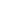 Maxim, L. et Spangenberg, J., 2009. Driving forces of chemical risks for the European biodiversity. Ecological Economics, 69(1): 43 – 54. Van der Sluijs, J., Douguet, J-M., O’Connor, M., Guimarães Pereira, Â., Corral Quintana, S., Maxim, L. et Ravetz, J.R., 2008. Qualité de la Connaissance dans un processus délibératif. Natures Sciences Sociétés, 16 : 265-273. Maxim, L. et Van der Sluijs, J., 2007. Uncertainty: cause or effect of stakeholders’ debates? Analysis of a case study: the risk for honeybees of the insecticide Gaucho®, Science of the Total Environment, 376: 1–17. DIRECTION D’OUVRAGE Maxim, L. et Arnold, G. (coord.), 2012. Les chercheurs au cœur de l’expertise. Numéro 64 de la revue Hermès, Paris. Maxim, L. (coord.), 2011. La chimie durable : au delà des promesses. CNRS Editions, Paris. Spangenberg, J., Rodriguez-Labajos, B., Maxim, L., Binimelis, R., Monterroso, I., Martinez-Alier, J., O’Connor, M., Kuldna, P., Uustal, M., Gallai, N. et Peterson K. (coord.), 2009. Assessing biodiversity risks with socio-economic methods: the ALARM experience, Pensoft, Sofia & Moscow. PUBLICATIONS DANS DES OUVRAGES COLLECTIFS Dulong de Rosnay, M., Maxim, L., 2018. Governing through Freedom of Access to Environmental Information: does it work for chemical risks? In: Kenyon, A. et Scott, A., Positive Free Speech: Rationales, Methods and Implications, à paraître. Maxim, L., Arnold, G., 2015. Les chercheurs au coeur de l’expertise. Dans : Badouard, R, Mabi, C., Controverses et communication, Hermès, CNRS Editions, p. 166-167. Maxim, L., 2015. Chimie verte : trajectoires d’un concept dans les discours sur le verdissement de la chimie à Rio+20. Dans : Foyer, J. (coord.), Regards croisés sur Rio+20 : La modernisation écologique à l’épreuve. CNRS Editions, p. 213 – 232. Rico-Lattes, I., Maxim, L.. 2014. Evolutions contemporaines des pratiques de recherche en chimie durable. Développements empiriques à partir de l’exemple du programme interdisciplinaire du CNRS « Chimie pour le développement durable ». Dans: Llored, J-P. (coord.), La chimie, cette inconnue. Les Editions Hermann, à paraître. Maxim, L., 2014. Quelques notes sur deux controverses autour des matières plastiques et sur leur traitement médiatique. Dans: Hamaide T., Deterre R., Feller J-F. (coord.), Impact environnemental des matières plastiques : solutions et perspectives. Lavoisier, p. 1-13. Maxim, L., 2014. Some notes on two controversies around plastic materials and their media coverage. Dans: Deterre R., Feller J-F., Hamaide T. (coord.), Environmental Impact of Polymers, John Wiley & Sons, p. 1-11. Maxim, L., 2014. Exercice de la recherche, exercice de la décision: le cas des risques toxicologiques et des faibles doses, Actes de l’Université européenne d’été 2014 de l’Institut des Hautes Etudes pour la Science et la Technologie, Quand la science entre en politique, 8 - 11 juillet 2014 (sur invitation). Grabar, N., Wandji Tchami, O., Maxim, L., 2014. Machine learning-based detection of chemical risk, Studies in health technology and informatics, 205: 725-729 ; Actes de la conférence European Medical Informatics Conference (MIE 2014), Istanbul, 31 août - 3 septembre 2014. Rico-Lattes, I. et Maxim, L., 2014. Sustainable chemistry. Dans : Llored, J-P. (coord.), The Philosophy of Chemistry: Practices, Methodologies, and Concepts. Cambridge Scholars Publishing, pp. 640 - 658. Maxim, L., Van der Sluijs, J., 2013, Seed-dressing systemic insecticides and honeybees: a challenge for democratic governance of controversies about chemical risks et Bee decline web debate (exchanges between the authors and the Bayer company). Dans : European Environment Agency, Science and the precautionary principle : lessons for preventing harm. Late lessons from early warnings, vol. II, European Environment Agency, Copenhague, p. 401-438 et p. 1-20, http://www.eea.europa.eu/publications/late-lessons-2. Traduit en japonais: http://www.actbeyondtrust.org/wp-content/uploads/2013/05/LL2_20130430.pdf Traduit en néerlandais: http://www.bijensterfte.nl/sites/default/files/NL_EEA_2013_Late_Lessen_Bijenhoofdstuk.pdf Grabar, N., Maxim, L. et Hamon, T., 2012. Towards an automatic detection of the chemical risk statements. Dans : Proceedings of The Fourth Swedish Language Technology Conference (SLTC 2012), pp. 33–34, Lund, Sweden. Maxim, L. et Arnold, G. 2012. La Charte de l’expertise au CNRS. Revue Experts, no 102, p. 40-41 Maxim, L., 2012. Sustainable chemistry: a new model of Research & Innovation? Actes de la conférence ISEE 2012: Ecological Economics and Rio+20: Challenges and Contributions for a Green Economy, International Society of Ecological Economics, 16-19 Juin, Rio de Janeiro, Brésil, URL : http://www.isee2012.org/conteudos.php?id=8 Maxim, L., Cadot, M. et Mansier, P., 2012. Should scientists communicate uncertainty to the public in health controversies? The case of endocrine disrupters’ effects on male fertility. Between Scientists & Citizens: proceedings of a conférence at Iowa State University, 1-2 Juin, Iowa, Etats-Unis. Great Plains Society for the Study of Argumentation, Ames, pp. 263-274. Maxim, L., Rico-Lattes, I., Bastien-Ventura, C., Buclet, N., Cartier dit Moulin, C. et Ternaux, J-P., 2011. Introduction. Dans : Maxim, L. (coord.). La chimie durable : au delà des promesses. CNRS Editions, Paris. Maxim, L., 2011. Conclusion. Dans : Maxim, L. (coord.). La chimie durable : au delà des promesses. CNRS Editions, Paris. Maxim, L., 2011. Le vert, couleur de la prospérité et de l’équité sociale ? Une analyse critique des concepts de « chimie verte » et « chimie durable ». Dans : Maxim, L. (coord.). La chimie durable : au delà des promesses. CNRS Editions, Paris. Maxim, L., 2011. Changer l’image négative de la chimie : de l’acceptabilité au dialogue. Actualité chimique, Septembre 2011, n° 355, pp. 42 – 43. URL : http://www.lactualitechimique.org/larevue_laune_som.php Maxim, L. et Spangenberg, J., 2010. Crossing borders between natural and social: using experience from the ALARM research project for contributing the theoretical foundations of interdisciplinary work. Actes de la conference “11th Biennial Conference of the International Society for Ecological Economics, ISEE 2010: Advancing Sustainability in a Time of Crisis”, 22 - 25 August 2010, Oldenburg et Bremen, Allemagne. Maxim, L., Spangenberg, J. et O’Connor, M., 2010. Drivers, Pressures, Impacts: DPSIR for biodiversity. Dans : Settele, J., Penev, L., Georgiev, T., Grabaum, R., Grobelnki, V., Hammer, V., Klotz, S., Kotarac, M. et Kühn, I., (eds.), Atlas of Biodiversity Risk. Pensoft, Sofia & Moscow, p. 16- 17. Marion, G., Grabaum, R., Bierman, S., Butler, A., Grescko, V., Spangenberg, J., Kühn, I., Hulme, P.E., Douguet, J.-M., Peterson, K., Reginster, I., Maxim, L., Omann, I. et Settele, J., 2010. Biodiversity risk assessment for Europe – putting it all together. Dans : Settele, J., Penev, L., Georgiev, T., Grabaum, R., Grobelnki, V., Hammer, V., Klotz, S., Kotarac, M. et Kühn, I., (eds.), Atlas of Biodiversity Risk. Pensoft, Sofia & Moscow, p. 252-253 Spangenberg, J.H., Carter, T.R., Fronzek, S., Jylhä, K., Hickler, T., Jaeger, J., Rodriguez-Labajos, B., Maxim, L., Monterroso, I., O’Connor, M., Omann, I., Paul, A., Reginster, I., Rounsevell, M., Settele, J., Sykes, M. et Vinghi, M., 2010. The ALARM scenarios: storylines and simulations for assessing biodiversity risks in Europe. Dans : Settele, J., Penev, L., Georgiev, T., Grabaum, R., Grobelnki, V., Hammer, V., Klotz, S., Kotarac, M. et Kühn, I., (eds.)., Atlas of Biodiversity Risk. Pensoft, Sofia & Moscow, p. 10-11 Spangenberg, J.H., Akenji, L., Ayong Le Kama, A., Bauler, T., Binimelis, R., Douguet, J-M., Friedl, B., Jäger, J., Kamieniecki, K., Kuldna, P., Luukanen, J., Martinez-Alier, J., Maxim, L., O’Connor, M., Peterson, K., Rodriguez-Labajos, B., Ryden, L., Steinmüller, K., Svedin, U., Ulgiati, S., Uustal, M., van der Sluijs, J. et Settele, J., 2010. Future contributions of socio-economic research to the conservation of biodiversity. Dans : Settele, J., Penev, L., Georgiev, T., Grabaum, R., Grobelnki, V., Hammer, V., Klotz, S. et Kühn, I., (eds.), Atlas of Biodiversity Risk. Pensoft, Sofia & Moscow, p. 204-205 Spangenberg, J., Arizpe, N., Rodriguez-Labajos, B., Binimelis, R., Martinez-Alier, J., Maxim, L. et Douguet, J-M., 2010. Socio-economic research within a Field Site Network established by Ecologists – pragmatic approaches to create added value. Dans : Settele, J., Penev, L., Georgiev, T., Grabaum, R., Grobelnki, V., Hammer, V., Klotz, S., Kotarac, M. et Kühn, I., (eds.), Atlas of Biodiversity Risk. Pensoft, Sofia & Moscow, p. 48-49 Maxim, L. et Van der Sluijs, J., 2009. Multi-causal relationships in their socio-political context. Dans : Pereira, A.G. et Funtowicz, S. (eds.), Science for Policy: Opportunities and Challenges, New Delhi: Oxford University Press, pp. 67 - 80. Maxim, L. and Spangenberg, J., 2009. Chemical risks for biodiversity. Encyclopedia of Earth, http://www.eoearth.org/article/Chemical_risks_for_biodiversity Maxim, L. etO'Connor, M., 2009. Multi-criteria multi-stakeholder analysis of changes of biodiversity in Ile-de-France region (France). Dans : Spangenberg, J., Rodriguez-Labajos, B., Maxim, L., Binimelis, R., Monterroso, I., Martinez-Alier, J., O’Connor, M., Kuldna, P., Uustal, M., Gallai, N. et Peterson K. (eds.) Assessing biodiversity risks with socio-economic methods: the ALARM experience, Pensoft, Sofia & Moscow, pp. 113 - 157. Maxim, L., Spangenberg, J.H., Monterroso, I., Binimelis, R., Rodriguez Labajos, B., Peterson, K., Kuldna, P., Uustal, M. et Martinez Alier, J., 2009. Methods for the socio-economics of biodiversity: lessons from ALARM. Dans : Spangenberg, J., Rodriguez-Labajos, B., Maxim, L., Binimelis, R., Monterroso, I., Martinez-Alier, J., O’Connor, M., Kuldna, P., Uustal, M., Gallai, N. et Peterson K. (eds.) Assessing biodiversity risks with socio-economic methods: the ALARM experience, Pensoft, Sofia & Moscow, pp. 327 - 364. Rodriguez Labajos, B., Spangenberg, J.H., Maxim, L., Monterroso, I., Binimelis, R., Martinez Alier, J., Kuldna, P., Peterson, K. et Uustal, M., 2009. The socio-economics of biodiversity risks: reasons for and methods of analysis, and their application in case studies. Dans :Spangenberg, J., Rodriguez- Labajos, B., Maxim, L., Binimelis, R., Monterroso, I., Martinez-Alier, J., O’Connor, M., Kuldna, P., Uustal, M., Gallai, N. et Peterson K. (eds.) Assessing biodiversity risks with socio-economic methods: the ALARM experience, Pensoft, Sofia & Moscow, pp. 13 - 29. Maxim, L. et Van der Sluijs, J., 2008. L’incertitude : cause ou effet des débats entre les acteurs ? Analyse de cas du risque pour les abeilles de l’insecticide Gaucho®. Dans : Allard, P. et Fox, D. (eds.), Incertitude et environnement, EDISUD (Coll. Ecologie Humaine), pp. 351 – 369. Van der Sluijs, J.P., Kaiser, M., Maxim, L. et Douguet, J-M., 2008. Le principe de précaution, un principe pour agir dans des situations d’incertitude. Risques, les cahiers de l’assurance, 72 :75-81. Maxim, L., Van der Sluijs, J.P. et Douguet, J-M., 2008. Mettre en œuvre le principe de précaution. Risques, les cahiers de l’assurance, 72 :93-103. Maxim, L. et Van der Sluijs, J., 2007. How do stakes and interests shape the discursive strategies for framing (multi-)causality? Dans : Zollitsch, W., Winkler, C., Waiblonger, S. et Haslberger, A. (coord.), Sustainable Food Production and Ethics, Wagenigen Academic Publishers, pp. 115 – 120. Maxim, L., Nascimento, I. et Cauchetier, B., 2007. Indicateurs de biodiversité pour la région Ile-de- France. Dans : Institut d’Aménagement et d’Urbanisme de la Région Ile-de-France, Tableau d’indicateurs de développement durable pour la région Ile-de-France, p. 97 – 104. AUTRES PUBLICATIONS Anthony Smith, Cristina da Cruz, Andy Hart, Laura Maxim, Michael Siegrist, Caroline Merten, Olaf Mosbach-Schulz, Majlinda Lahaniatis, Natalie Von Goetz, Anthony Hardy, 2018. Draft Guidance on Communication of Uncertainty in Scientific Assessments, EFSA journal, doi:10.2903/j.efsa.2018.NNNN. ANSES's Expert Committee on « Chemicals covered by the REACh and CLP Regulations », Pouzaud, F., ThierryMieg, M., Burga, K., Vérines-Jouin, L., Fiore, K., Beausoleil, C., Michel, Cé., Rousselle, C., Pasquier, E., 2018. Concerns related to ED-mediated effects of Bisphenol A and their regulatory consideration, ANSES's Working Group on « Endocrine disruptors », Molecular and Cellular Endocrinology, à paraître, doi: 10.1016/j.mce.2018.02.002.https://www.sciencedirect.com/science/article/pii/S0303720718300558 Agence Nationale de Sécurité Sanitaire de l'Alimentation, de l'Environnement et du Travail (ANSES), 2016. Traitement de l’incertitude dans le processus d’évaluation des risques sanitaires des substances chimiques. Expertise collective, Paris. URL : https://www.anses.fr/fr/system/files/SUBCHIM2009SA0331Ra-113.pdf Maxim, L., 2014, Quelles politiques pour mieux évaluer les risques liés à l’innovation ? Journal du CNRS, no 275, url : https://lejournal.cnrs.fr/billets/quelles-politiques-pour-mieux-evaluer-les-risques- lies-a-linnovation (sur invitation). Maxim, L., 2014, Qu’est-ce que la chimie verte ? Pour la science, no 441, juillet 2014, url : http://www.pourlascience.fr/ewb_pages/a/article-qu-est-ce-que-la-chimie-verte-33013.php (sur invitation). Maxim, L., Van der Sluijs, J., Grabar, N., Blanchemanche, S., 2014. Rapport final du projet Dico- Risque (Développement d’une boîte à outils pour l’analyse de l’incertitude et de la qualité de la connaissance, dans les évaluations des risques des perturbateurs endocriniens : application à l’étude de cas du Bisphenol-A), financé dans le cadre du PNRPE, Ministère de l’Ecologie. Maxim, L., Van der Sluijs, J., 2013. Livrable 3.1. Evaluation de l’incertitude : une mise en perspective de la méthode proposée par l’ECHA, pour le cas du BPA. Projet Dico-Risque, financé dans le cadre du PNRPE, Ministère de l’Ecologie. Maxim, L., Van der Sluijs, J., Grabar, N., Blanchemanche, S., 2013. Rapport intermédiaire à mi- projet. Projet Dico-Risque, financé dans le cadre du PNRPE, Ministère de l’Ecologie. Maxim, L., Van der Sluijs, J., 2013. Evaluation de la qualité de la connaissance dans l’évaluation du risque du bisphenol-A (QUALICHEM). Livrable 2.1: Test de l’outil QUALICHEM pour l’évaluation de la qualité de la connaissance et application au cas du BPA au niveau français. Projet Dico-Risque, financé dans le cadre du PNRPE, Ministère de l’Ecologie. Emond, C., Belzunces, L., Antignac, J-P., Appenzeller, B., Benhamed, M., Bertrand, N., Blanchard, O., Clauw, M., Cravedi, J-P., Elefant, E., Eustache, F., Ezratty, V., Févotte, J., Habert, Le Magueresse-Battistoni, B., Lemarchand, F., Mandin, C., Maxim, L., Minier, C., Multigner, L., Pery, A., Sanchez, W., Steenhout, A., Takser, L., Thonneau, P., Viguie, C., 2013. Evaluation des risques du bisphénol A (BPA) pour la santé humaine. Expertise collective. Agence Nationale de Sécurité Sanitaire de l'Alimentation, de l'Environnement et du Travail (ANSES), Paris. URL: http://www.anses.fr/fr/content/bisph%C3%A9nol-l%E2%80%99anses-met-en-%C3%A9vidence-des- risques-potentiels-pour-la-sant%C3%A9-et-confirme-la Emond, C., Belzunces, L., Antignac, J-P., Appenzeller, B., Benhamed, M., Bertrand, N., Blanchard, O., Clauw, M., Cravedi, J-P., Elefant, E., Eustache, F., Ezratty, V., Févotte, J., Habert, Le Magueresse-Battistoni, B., Lemarchand, F., Mandin, C., Maxim, L., Minier, C., Multigner, L., Pery, A., Sanchez, W., Steenhout, A., Takser, L., Thonneau, P., Viguie, C., Fraize-Frontier, S., Bakhache, C., Fintz, M., 2013. Synthèse et étude des auditions, contribution à la saisine n° 2009-SA-0331: Expertise sur les risques sanitaires pour le consommateur liés à des substances reprotoxiques et/ou perturbateurs endocriniens présents dans des produits et/ou articles mis sur le marché. Agence Nationale de Sécurité Sanitaire de l'Alimentation, de l'Environnement et du Travail (ANSES), Paris. URL : http://www.anses.fr/fr/content/bisph%C3%A9nol-l%E2%80%99anses-met-en- %C3%A9vidence-des-risques-potentiels-pour-la-sant%C3%A9-et-confirme-la Grabar, N., Hamon, T. et Maxim, L., 2012. Expertise dans l’évaluation réglementaire des risques chimiques. Rapport final d’activité du projet REACH, financé dans le cadre des Actions Interdisciplinaire du CNRS en « Sciences de la communication » et « Chimie pour le Développement Durable », Appel 2011, 29 pp. Maxim, L. et Van der Sluijs, J., 2012. Critical analysis of state-of-the-art concepts, methods and tools for uncertainty and knowledge quality analysis in chemical risk assessment. Rapport d’activité de la première étape du projet Dico-Risque, Financé dans le cadre du PNRPE, Ministère de l’Ecologie, 93 pp. Maxim, L., Mansier, P., Cadot, M., Grabar, N., 2012. Communiquer l’incertitude scientifique concernant les effets des perturbateurs endocriniens sur la fertilité masculine. Rapport final d’activité du projet Pro-Male, financé dans le cadre des Projets Exploratoires Pluridisciplinaires du CNRS en sciences de la communication, Appel 2010, 60 pp. Maxim, L., 2010. Dealing with uncertainty in REACH. Actes du colloque Research Paradigms of Risk Assessment and Uncertainty in Policy Research, University of California San Diego. Publié en ligne : http://dss.ucsd.edu/~aronatas/workshop/program.html. Communication invitée Maxim, L., 2008. Mobilisation d’un outil multimédia d’aide à la délibération pour l’analyse socio- économique des changements de la biodiversité. Réflexions autour de trois études de cas, à l’échelle régionale (Île-de-France), nationale (France) et continentale (Europe). Thèse en Sciences Economiques de l’Université de Versailles Saint-Quentin-en-Yvelines, 600 pp. Maxim, L., 2008. Risks of systemic insecticides on honeybees: early warnings? Fiche de synthèse pour la Commission Européenne, DG Recherche, 2 pp. Maxim, L., 2008. Chemicals risks for biodiversity: the future of REACH. Fiche de synthèse pour la Commission Européenne, DG Recherche, 2 pp. Maxim, L., O’Connor, M. et Douguet, J.-M., 2008. Multicriteria multi-stakeholder analysis of changes of biodiversity in Ile-de-France region (France). Rapport d’activité. Integrated European Project ALARM (Assessing Large-scale environmental Risks with tested Methods), Contract GOCE- CT-2003-506675. Maxim, L., 2008. Veille et Prospective sur les Changements de la Biodiversité en Ile de France: une application expérimentale du système KerDST. Rapport de Recherche du C3ED. Guyancourt, C3ED: 70 Legrand, F., Maxim, L., Chamaret, A., Reichel, V. et Da Cunha, C., 2008. Cahier des charges KERDST V1.0 version provisoire. Guyancourt, C3ED, 11 pp. Maxim, L. et O'Connor, M., 2008. Diversité Représentative des Indicateurs et des Enjeux: Veille et Prospective sur les Effets des Produits Chimiques sur la Biodiversité en Europe. Rapport de Recherche du C3ED. Guyancourt, C3ED, 70 pp. Maxim, L., O’Connor, M. et Douguet, J.-M., 2007. Analysing risks for biodiversity in Ile-de-France region. In Deliverable SE – interim month 36, Interim Socio-economic Deliverable, Integrated European Project ALARM (Assessing Large-scale environmental Risks with tested Methods), Contract GOCE-CT-2003-506675. Maxim, L., Spangenberg, J. et O’Connor, M., 2007. Analysis of biodiversity at European scale, Cahiers du C3ED n°07-02, Guyancourt, 23 pp. Maxim, L. et O’Connor, M., 2006. Le Jardin virtuel de la biodiversité. Guide de l’utilisateur. Centre d'Economie et d'Ethique pour l'Environnement et le développement (C3ED), Université de Versailles Saint Quentin en Yvelines (UVSQ), Guyancourt. Maxim, L., O'Connor, M. et Douguet, J.-M., 2006. Les enjeux de la biodiversité en Ile de France. Livre numérique de l'UVED. Maxim, L. et Spangenberg, J.H., 2006. Bridging the gap between two analytical frameworks. Proceedings of the Ninth Biennial Conference of the International Society for Ecological Economics « Ecological Sustainability and Human Well-Being » (CD-ROM), December 15-18, New Delhi, India, 20 pp. Maxim, L. et Van der Sluijs, J., 2006. Multi-causality, between science and discourse. Proceedings of the Ninth Biennial Conference of the International Society for Ecological Economics « Ecological Sustainability and Human Well-Being » (CD-ROM), December 15-18, New Delhi, India, 28 pp. Maxim, L., 2005. What understanding of the concept of ‘driving force’, is needed for a socio- economic analysis of chemicals risks for European biodiversity?, in Deliverable SE 2.1, Analysis of political and economic drivers of biodiversity pressures, Integrated European Project ALARM (Assessing Large-scale environmental Risks with tested Methods), Contract GOCE-CT-2003-506675. Maxim, L., 2005. Analysis of a French case study: the risk of imidacloprid for honeybees. Rapport présenté à la réunion générale du projet européen ALARM, Novembre 2005, Lisbonne, 33 pp. 